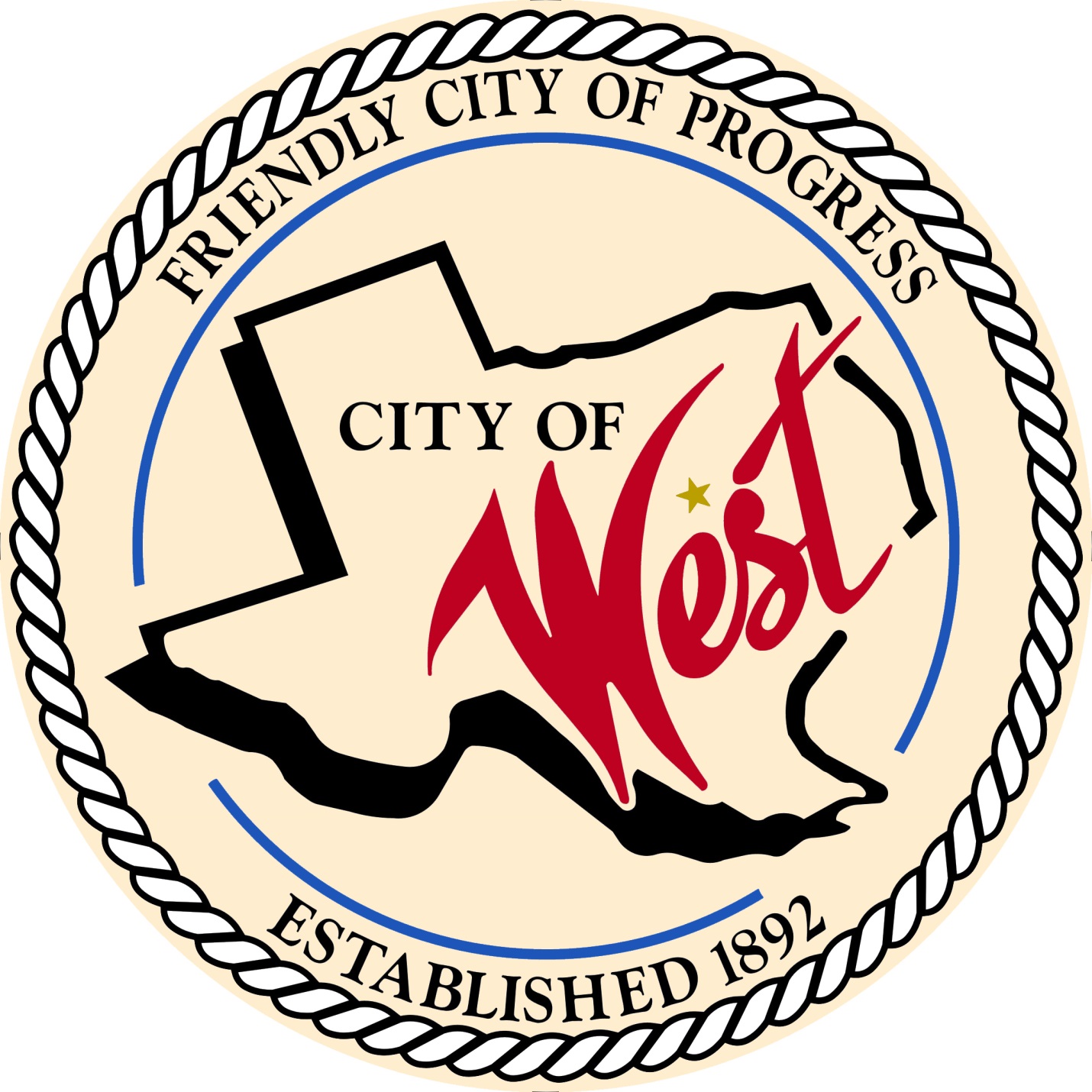 City Council MeetingJanuary 19, 2023	          City of West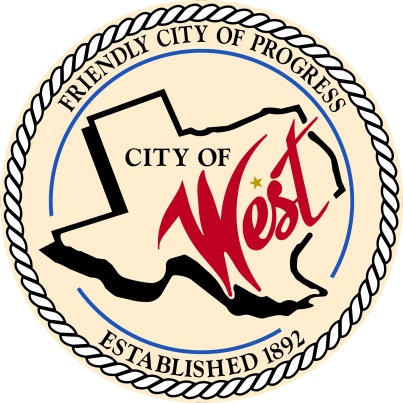 		     110 N. Reagan, West, Texas 76691		                     Phone (254) 826-5351 Fax (254) 826-5969THE WEST CITY COUNCIL WILL MEET ON THURSDAY, JANUARY 19, 2023, AT 5:15 PM AT THE WEST COMMUNITY CENTER AT 200 TOKIO ROAD TO DISCUSS ITEMS ON THE AGENDA.  Call to Order Roll CallExecutive Session: Under the provisions of Government Code 551, the Council will meet in Executive Session to discuss:1). Executive Session:  A closed meeting will be held pursuant to Section 551.074 of the Government Code (V.C.T.A.) to address nonbinding agreement for QIPP (Quality Incentive Payment Program).Discussion, consideration, action, if any, re:  Proceed with nonbinding QIPP agreement.AdjournCERTIFICATIONI certify that the above notice of meeting was posted on the bulletin board of the West City Hall in the City of West, Texas on the 13th day of January 2023 at 5:00 o’clock p.m.____________________________City Secretary       Shelly Nors